the pullman[desserts]				blueberry thyme tartlemon curd, blueberry caramel, sweet creamsalted chocolate piebrown butter graham cracker crust, burnt cinnamon meringuestrawberry rhubarb crumblealmond crumb, basil ice creambutterscotch budinosalted rum caramel, sweet cream, feuilletine9½sorbet, changing daily6the Pullman[booze]zarri amaro			12½coffee liqueur			7½courvoisier vs 			7½midnight express espresso 	8frangelico				9½grand marnier			11½irish cream			7½blo liquor				8peach st aged brandy		12½diplomatico reserve rum   	11½raynal vsop			6½ [sweet]dalva ruby port			8½taylor fladgate reserve tawny   14almas madeira			7½ carmes de rieusec sauternes   10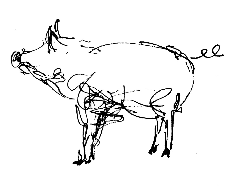 